Veckobrev v. 2Hej allihop!Nu har vi redan avslutat den första veckan på vårterminen, efter ett långt härligt jullov!De här tre dagarna, har vi startat upp på nytt i några av våra ämnen!I Matten jobbade vi vidare med ”hälften och dubbelt”!I SO´n kommer vi fram till sportlovet arbeta med ”kompis´skap” på olika sätt. (Känslor, säga förlåt osv)Vi började idag med att lista ut vad vi alla har gemensamt, (Två ben, 10 fingrar, en mun osv) för att senare komma fram till våra olikheter.Vi provade sedan att lista ut vem i klassrummet jag beskrev.. På tekniken vek vi varsin ”loppa” som var färdigskriven med tankar från förra året, och önskningar inför det nya! Prova den gärna, den finns med hem i ryggsäcken!Vi skriver nu i en ”ny” skoldagbok, där vi nu lägger mer vikt på ”välskrivning”, konsten att göra fina bokstäver. Vi kommer vara lite mer noga med att bokstäverna tränas in, och skrivs på rätt sätt!ÖVRIGTNu när det är så blött ute, vore det bra om det kunde finnas ett par extra strumpor i ryggsäcken.. Blir många blöta fötter nu!Påminner också om läsläxan till tisdag 17/1!Önskar er nu en skön Tjugonda`Knut, och en fin helg!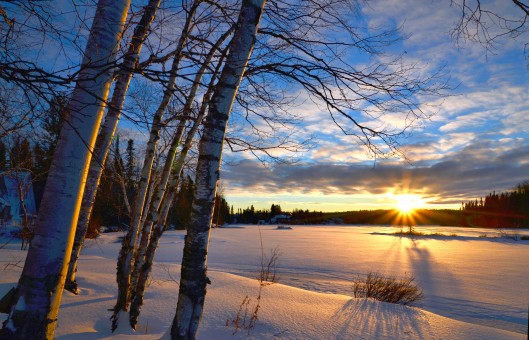 Karin, Madde, Lisa & Daniel